345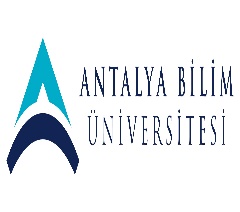 AKTS DERS TANITIM FORMUAKTS DERS TANITIM FORMUAKTS DERS TANITIM FORMUAKTS DERS TANITIM FORMUAKTS DERS TANITIM FORMUAKTS DERS TANITIM FORMUAKTS DERS TANITIM FORMUAKTS DERS TANITIM FORMUAKTS DERS TANITIM FORMUAKTS DERS TANITIM FORMUAKTS DERS TANITIM FORMUAKTS DERS TANITIM FORMUAKTS DERS TANITIM FORMUAKTS DERS TANITIM FORMUI. BÖLÜM (Senato Onayı)I. BÖLÜM (Senato Onayı)I. BÖLÜM (Senato Onayı)I. BÖLÜM (Senato Onayı)I. BÖLÜM (Senato Onayı)I. BÖLÜM (Senato Onayı)I. BÖLÜM (Senato Onayı)I. BÖLÜM (Senato Onayı)I. BÖLÜM (Senato Onayı)I. BÖLÜM (Senato Onayı)I. BÖLÜM (Senato Onayı)I. BÖLÜM (Senato Onayı)I. BÖLÜM (Senato Onayı)I. BÖLÜM (Senato Onayı)I. BÖLÜM (Senato Onayı)I. BÖLÜM (Senato Onayı)Dersi AçanFakülte /YODersi AçanFakülte /YODİŞ HEKİMLİĞİ FAKÜLTESİDİŞ HEKİMLİĞİ FAKÜLTESİDİŞ HEKİMLİĞİ FAKÜLTESİDİŞ HEKİMLİĞİ FAKÜLTESİDİŞ HEKİMLİĞİ FAKÜLTESİDİŞ HEKİMLİĞİ FAKÜLTESİDİŞ HEKİMLİĞİ FAKÜLTESİDİŞ HEKİMLİĞİ FAKÜLTESİDİŞ HEKİMLİĞİ FAKÜLTESİDİŞ HEKİMLİĞİ FAKÜLTESİDİŞ HEKİMLİĞİ FAKÜLTESİDİŞ HEKİMLİĞİ FAKÜLTESİDİŞ HEKİMLİĞİ FAKÜLTESİDİŞ HEKİMLİĞİ FAKÜLTESİDersi AçanBölümDersi AçanBölümDİŞ HEKİMLİĞİ FAKÜLTESİDİŞ HEKİMLİĞİ FAKÜLTESİDİŞ HEKİMLİĞİ FAKÜLTESİDİŞ HEKİMLİĞİ FAKÜLTESİDİŞ HEKİMLİĞİ FAKÜLTESİDİŞ HEKİMLİĞİ FAKÜLTESİDİŞ HEKİMLİĞİ FAKÜLTESİDİŞ HEKİMLİĞİ FAKÜLTESİDİŞ HEKİMLİĞİ FAKÜLTESİDİŞ HEKİMLİĞİ FAKÜLTESİDİŞ HEKİMLİĞİ FAKÜLTESİDİŞ HEKİMLİĞİ FAKÜLTESİDİŞ HEKİMLİĞİ FAKÜLTESİDİŞ HEKİMLİĞİ FAKÜLTESİDersi AlanProgram (lar)Dersi AlanProgram (lar)Temel BilimlerTemel BilimlerTemel BilimlerTemel BilimlerTemel BilimlerTemel BilimlerTemel BilimlerZorunluZorunluZorunluZorunluZorunluZorunluZorunluDersi AlanProgram (lar)Dersi AlanProgram (lar)Dersi AlanProgram (lar)Dersi AlanProgram (lar)Ders KoduDers KoduBFK 101BFK 101BFK 101BFK 101BFK 101BFK 101BFK 101BFK 101BFK 101BFK 101BFK 101BFK 101BFK 101BFK 101Ders AdıDers Adı Biyofizik Biyofizik Biyofizik Biyofizik Biyofizik Biyofizik Biyofizik Biyofizik Biyofizik Biyofizik Biyofizik Biyofizik Biyofizik BiyofizikÖğretim diliÖğretim diliTürkçeTürkçeTürkçeTürkçeTürkçeTürkçeTürkçeTürkçeTürkçeTürkçeTürkçeTürkçeTürkçeTürkçeDers TürüDers TürüDersDersDersDersDersDersDersDersDersDersDersDersDersDersDers SeviyesiDers SeviyesiLisansLisansLisansLisansLisansLisansLisansLisansLisansLisansLisansLisansLisansLisansHaftalık DersSaatiHaftalık DersSaatiDers: 2Ders: 2Ders: 2Ders: 2Ders: 2Lab: YokUygulama: YokUygulama: YokUygulama: YokDiğer: YokDiğer: YokDiğer: YokDiğer: YokDiğer: YokAKTS KredisiAKTS Kredisi22222222222222NotlandırmaTürüNotlandırmaTürüHarf NotuHarf NotuHarf NotuHarf NotuHarf NotuHarf NotuHarf NotuHarf NotuHarf NotuHarf NotuHarf NotuHarf NotuHarf NotuHarf NotuÖn koşul/larÖn koşul/larYokYokYokYokYokYokYokYokYokYokYokYokYokYokYan koşul/larYan koşul/larYokYokYokYokYokYokYokYokYokYokYokYokYokYokKayıtKısıtlamasıKayıtKısıtlamasıBölüm öğrencisi olmayanlar için öğretim elemanının onayı gerekir.Bölüm öğrencisi olmayanlar için öğretim elemanının onayı gerekir.Bölüm öğrencisi olmayanlar için öğretim elemanının onayı gerekir.Bölüm öğrencisi olmayanlar için öğretim elemanının onayı gerekir.Bölüm öğrencisi olmayanlar için öğretim elemanının onayı gerekir.Bölüm öğrencisi olmayanlar için öğretim elemanının onayı gerekir.Bölüm öğrencisi olmayanlar için öğretim elemanının onayı gerekir.Bölüm öğrencisi olmayanlar için öğretim elemanının onayı gerekir.Bölüm öğrencisi olmayanlar için öğretim elemanının onayı gerekir.Bölüm öğrencisi olmayanlar için öğretim elemanının onayı gerekir.Bölüm öğrencisi olmayanlar için öğretim elemanının onayı gerekir.Bölüm öğrencisi olmayanlar için öğretim elemanının onayı gerekir.Bölüm öğrencisi olmayanlar için öğretim elemanının onayı gerekir.Bölüm öğrencisi olmayanlar için öğretim elemanının onayı gerekir.Dersin AmacıDersin AmacıÖğrencilere, fiziğin kavram ve yöntemlerini kullanarak canlı sistemleri daha iyi kavrayabilme, fizyolojik süreçlerin işleyişinin fizik yasaları ile açıklamak ve bu yaklaşımı diş hekimliğinin değişik alanlarındaki problemlere uygulayabilme yeteneğini kazandırmak. Bunun sonucunda, canlı sistemlerin işleyiş mekanizmalarının anlaşılmasına ve bilimsel bilgi birikiminin artmasına katkıda bulunmak. Öğrencilere, fiziğin kavram ve yöntemlerini kullanarak canlı sistemleri daha iyi kavrayabilme, fizyolojik süreçlerin işleyişinin fizik yasaları ile açıklamak ve bu yaklaşımı diş hekimliğinin değişik alanlarındaki problemlere uygulayabilme yeteneğini kazandırmak. Bunun sonucunda, canlı sistemlerin işleyiş mekanizmalarının anlaşılmasına ve bilimsel bilgi birikiminin artmasına katkıda bulunmak. Öğrencilere, fiziğin kavram ve yöntemlerini kullanarak canlı sistemleri daha iyi kavrayabilme, fizyolojik süreçlerin işleyişinin fizik yasaları ile açıklamak ve bu yaklaşımı diş hekimliğinin değişik alanlarındaki problemlere uygulayabilme yeteneğini kazandırmak. Bunun sonucunda, canlı sistemlerin işleyiş mekanizmalarının anlaşılmasına ve bilimsel bilgi birikiminin artmasına katkıda bulunmak. Öğrencilere, fiziğin kavram ve yöntemlerini kullanarak canlı sistemleri daha iyi kavrayabilme, fizyolojik süreçlerin işleyişinin fizik yasaları ile açıklamak ve bu yaklaşımı diş hekimliğinin değişik alanlarındaki problemlere uygulayabilme yeteneğini kazandırmak. Bunun sonucunda, canlı sistemlerin işleyiş mekanizmalarının anlaşılmasına ve bilimsel bilgi birikiminin artmasına katkıda bulunmak. Öğrencilere, fiziğin kavram ve yöntemlerini kullanarak canlı sistemleri daha iyi kavrayabilme, fizyolojik süreçlerin işleyişinin fizik yasaları ile açıklamak ve bu yaklaşımı diş hekimliğinin değişik alanlarındaki problemlere uygulayabilme yeteneğini kazandırmak. Bunun sonucunda, canlı sistemlerin işleyiş mekanizmalarının anlaşılmasına ve bilimsel bilgi birikiminin artmasına katkıda bulunmak. Öğrencilere, fiziğin kavram ve yöntemlerini kullanarak canlı sistemleri daha iyi kavrayabilme, fizyolojik süreçlerin işleyişinin fizik yasaları ile açıklamak ve bu yaklaşımı diş hekimliğinin değişik alanlarındaki problemlere uygulayabilme yeteneğini kazandırmak. Bunun sonucunda, canlı sistemlerin işleyiş mekanizmalarının anlaşılmasına ve bilimsel bilgi birikiminin artmasına katkıda bulunmak. Öğrencilere, fiziğin kavram ve yöntemlerini kullanarak canlı sistemleri daha iyi kavrayabilme, fizyolojik süreçlerin işleyişinin fizik yasaları ile açıklamak ve bu yaklaşımı diş hekimliğinin değişik alanlarındaki problemlere uygulayabilme yeteneğini kazandırmak. Bunun sonucunda, canlı sistemlerin işleyiş mekanizmalarının anlaşılmasına ve bilimsel bilgi birikiminin artmasına katkıda bulunmak. Öğrencilere, fiziğin kavram ve yöntemlerini kullanarak canlı sistemleri daha iyi kavrayabilme, fizyolojik süreçlerin işleyişinin fizik yasaları ile açıklamak ve bu yaklaşımı diş hekimliğinin değişik alanlarındaki problemlere uygulayabilme yeteneğini kazandırmak. Bunun sonucunda, canlı sistemlerin işleyiş mekanizmalarının anlaşılmasına ve bilimsel bilgi birikiminin artmasına katkıda bulunmak. Öğrencilere, fiziğin kavram ve yöntemlerini kullanarak canlı sistemleri daha iyi kavrayabilme, fizyolojik süreçlerin işleyişinin fizik yasaları ile açıklamak ve bu yaklaşımı diş hekimliğinin değişik alanlarındaki problemlere uygulayabilme yeteneğini kazandırmak. Bunun sonucunda, canlı sistemlerin işleyiş mekanizmalarının anlaşılmasına ve bilimsel bilgi birikiminin artmasına katkıda bulunmak. Öğrencilere, fiziğin kavram ve yöntemlerini kullanarak canlı sistemleri daha iyi kavrayabilme, fizyolojik süreçlerin işleyişinin fizik yasaları ile açıklamak ve bu yaklaşımı diş hekimliğinin değişik alanlarındaki problemlere uygulayabilme yeteneğini kazandırmak. Bunun sonucunda, canlı sistemlerin işleyiş mekanizmalarının anlaşılmasına ve bilimsel bilgi birikiminin artmasına katkıda bulunmak. Öğrencilere, fiziğin kavram ve yöntemlerini kullanarak canlı sistemleri daha iyi kavrayabilme, fizyolojik süreçlerin işleyişinin fizik yasaları ile açıklamak ve bu yaklaşımı diş hekimliğinin değişik alanlarındaki problemlere uygulayabilme yeteneğini kazandırmak. Bunun sonucunda, canlı sistemlerin işleyiş mekanizmalarının anlaşılmasına ve bilimsel bilgi birikiminin artmasına katkıda bulunmak. Öğrencilere, fiziğin kavram ve yöntemlerini kullanarak canlı sistemleri daha iyi kavrayabilme, fizyolojik süreçlerin işleyişinin fizik yasaları ile açıklamak ve bu yaklaşımı diş hekimliğinin değişik alanlarındaki problemlere uygulayabilme yeteneğini kazandırmak. Bunun sonucunda, canlı sistemlerin işleyiş mekanizmalarının anlaşılmasına ve bilimsel bilgi birikiminin artmasına katkıda bulunmak. Öğrencilere, fiziğin kavram ve yöntemlerini kullanarak canlı sistemleri daha iyi kavrayabilme, fizyolojik süreçlerin işleyişinin fizik yasaları ile açıklamak ve bu yaklaşımı diş hekimliğinin değişik alanlarındaki problemlere uygulayabilme yeteneğini kazandırmak. Bunun sonucunda, canlı sistemlerin işleyiş mekanizmalarının anlaşılmasına ve bilimsel bilgi birikiminin artmasına katkıda bulunmak. Öğrencilere, fiziğin kavram ve yöntemlerini kullanarak canlı sistemleri daha iyi kavrayabilme, fizyolojik süreçlerin işleyişinin fizik yasaları ile açıklamak ve bu yaklaşımı diş hekimliğinin değişik alanlarındaki problemlere uygulayabilme yeteneğini kazandırmak. Bunun sonucunda, canlı sistemlerin işleyiş mekanizmalarının anlaşılmasına ve bilimsel bilgi birikiminin artmasına katkıda bulunmak. Ders İçeriğiDers İçeriğiBiyofiziğin temel kavramları, biyomekanik, ışık madde etkileşimi ve elektromanyetik dalgalar, görüntülemenin temel prensipleri, biyolojik süreçlerin termodinamiği, biyoelektriksel olaylar ve biyopotansiyeller ve fizyolojik sistem davranışlarının fiziksel temelleri dersin kapsamı içerisindedir.Biyofiziğin temel kavramları, biyomekanik, ışık madde etkileşimi ve elektromanyetik dalgalar, görüntülemenin temel prensipleri, biyolojik süreçlerin termodinamiği, biyoelektriksel olaylar ve biyopotansiyeller ve fizyolojik sistem davranışlarının fiziksel temelleri dersin kapsamı içerisindedir.Biyofiziğin temel kavramları, biyomekanik, ışık madde etkileşimi ve elektromanyetik dalgalar, görüntülemenin temel prensipleri, biyolojik süreçlerin termodinamiği, biyoelektriksel olaylar ve biyopotansiyeller ve fizyolojik sistem davranışlarının fiziksel temelleri dersin kapsamı içerisindedir.Biyofiziğin temel kavramları, biyomekanik, ışık madde etkileşimi ve elektromanyetik dalgalar, görüntülemenin temel prensipleri, biyolojik süreçlerin termodinamiği, biyoelektriksel olaylar ve biyopotansiyeller ve fizyolojik sistem davranışlarının fiziksel temelleri dersin kapsamı içerisindedir.Biyofiziğin temel kavramları, biyomekanik, ışık madde etkileşimi ve elektromanyetik dalgalar, görüntülemenin temel prensipleri, biyolojik süreçlerin termodinamiği, biyoelektriksel olaylar ve biyopotansiyeller ve fizyolojik sistem davranışlarının fiziksel temelleri dersin kapsamı içerisindedir.Biyofiziğin temel kavramları, biyomekanik, ışık madde etkileşimi ve elektromanyetik dalgalar, görüntülemenin temel prensipleri, biyolojik süreçlerin termodinamiği, biyoelektriksel olaylar ve biyopotansiyeller ve fizyolojik sistem davranışlarının fiziksel temelleri dersin kapsamı içerisindedir.Biyofiziğin temel kavramları, biyomekanik, ışık madde etkileşimi ve elektromanyetik dalgalar, görüntülemenin temel prensipleri, biyolojik süreçlerin termodinamiği, biyoelektriksel olaylar ve biyopotansiyeller ve fizyolojik sistem davranışlarının fiziksel temelleri dersin kapsamı içerisindedir.Biyofiziğin temel kavramları, biyomekanik, ışık madde etkileşimi ve elektromanyetik dalgalar, görüntülemenin temel prensipleri, biyolojik süreçlerin termodinamiği, biyoelektriksel olaylar ve biyopotansiyeller ve fizyolojik sistem davranışlarının fiziksel temelleri dersin kapsamı içerisindedir.Biyofiziğin temel kavramları, biyomekanik, ışık madde etkileşimi ve elektromanyetik dalgalar, görüntülemenin temel prensipleri, biyolojik süreçlerin termodinamiği, biyoelektriksel olaylar ve biyopotansiyeller ve fizyolojik sistem davranışlarının fiziksel temelleri dersin kapsamı içerisindedir.Biyofiziğin temel kavramları, biyomekanik, ışık madde etkileşimi ve elektromanyetik dalgalar, görüntülemenin temel prensipleri, biyolojik süreçlerin termodinamiği, biyoelektriksel olaylar ve biyopotansiyeller ve fizyolojik sistem davranışlarının fiziksel temelleri dersin kapsamı içerisindedir.Biyofiziğin temel kavramları, biyomekanik, ışık madde etkileşimi ve elektromanyetik dalgalar, görüntülemenin temel prensipleri, biyolojik süreçlerin termodinamiği, biyoelektriksel olaylar ve biyopotansiyeller ve fizyolojik sistem davranışlarının fiziksel temelleri dersin kapsamı içerisindedir.Biyofiziğin temel kavramları, biyomekanik, ışık madde etkileşimi ve elektromanyetik dalgalar, görüntülemenin temel prensipleri, biyolojik süreçlerin termodinamiği, biyoelektriksel olaylar ve biyopotansiyeller ve fizyolojik sistem davranışlarının fiziksel temelleri dersin kapsamı içerisindedir.Biyofiziğin temel kavramları, biyomekanik, ışık madde etkileşimi ve elektromanyetik dalgalar, görüntülemenin temel prensipleri, biyolojik süreçlerin termodinamiği, biyoelektriksel olaylar ve biyopotansiyeller ve fizyolojik sistem davranışlarının fiziksel temelleri dersin kapsamı içerisindedir.Biyofiziğin temel kavramları, biyomekanik, ışık madde etkileşimi ve elektromanyetik dalgalar, görüntülemenin temel prensipleri, biyolojik süreçlerin termodinamiği, biyoelektriksel olaylar ve biyopotansiyeller ve fizyolojik sistem davranışlarının fiziksel temelleri dersin kapsamı içerisindedir.ÖğrenimÇıktılarıÖğrenimÇıktılarıÖÇ1ÖÇ1ÖÇ11. Biyofiziğin tanımını ve temel kavramlarını bilir.2. Fiziksel kuvvet ve enerji kavramlarını tanımlayabilir.3. Biyomekaniğin temel kavramlarını bilir ve biyolojik süreçleri anlamada kullanır4. Fiziksel madde kavramını bilir ve ışık madde etkileşimini kavrayabilir. 5. Termodinamiğin kavramlarını biyolojik süreçleri anlamada kullanabilir. 6. Elektriksel kavramları biyopotansiyelleri tanımlamada kullanır. 7. Dolaşım, solunum gibi fizyolojik sistemlerin işleyişinin fiziksel temellerini kavrayabilir.1. Biyofiziğin tanımını ve temel kavramlarını bilir.2. Fiziksel kuvvet ve enerji kavramlarını tanımlayabilir.3. Biyomekaniğin temel kavramlarını bilir ve biyolojik süreçleri anlamada kullanır4. Fiziksel madde kavramını bilir ve ışık madde etkileşimini kavrayabilir. 5. Termodinamiğin kavramlarını biyolojik süreçleri anlamada kullanabilir. 6. Elektriksel kavramları biyopotansiyelleri tanımlamada kullanır. 7. Dolaşım, solunum gibi fizyolojik sistemlerin işleyişinin fiziksel temellerini kavrayabilir.1. Biyofiziğin tanımını ve temel kavramlarını bilir.2. Fiziksel kuvvet ve enerji kavramlarını tanımlayabilir.3. Biyomekaniğin temel kavramlarını bilir ve biyolojik süreçleri anlamada kullanır4. Fiziksel madde kavramını bilir ve ışık madde etkileşimini kavrayabilir. 5. Termodinamiğin kavramlarını biyolojik süreçleri anlamada kullanabilir. 6. Elektriksel kavramları biyopotansiyelleri tanımlamada kullanır. 7. Dolaşım, solunum gibi fizyolojik sistemlerin işleyişinin fiziksel temellerini kavrayabilir.1. Biyofiziğin tanımını ve temel kavramlarını bilir.2. Fiziksel kuvvet ve enerji kavramlarını tanımlayabilir.3. Biyomekaniğin temel kavramlarını bilir ve biyolojik süreçleri anlamada kullanır4. Fiziksel madde kavramını bilir ve ışık madde etkileşimini kavrayabilir. 5. Termodinamiğin kavramlarını biyolojik süreçleri anlamada kullanabilir. 6. Elektriksel kavramları biyopotansiyelleri tanımlamada kullanır. 7. Dolaşım, solunum gibi fizyolojik sistemlerin işleyişinin fiziksel temellerini kavrayabilir.1. Biyofiziğin tanımını ve temel kavramlarını bilir.2. Fiziksel kuvvet ve enerji kavramlarını tanımlayabilir.3. Biyomekaniğin temel kavramlarını bilir ve biyolojik süreçleri anlamada kullanır4. Fiziksel madde kavramını bilir ve ışık madde etkileşimini kavrayabilir. 5. Termodinamiğin kavramlarını biyolojik süreçleri anlamada kullanabilir. 6. Elektriksel kavramları biyopotansiyelleri tanımlamada kullanır. 7. Dolaşım, solunum gibi fizyolojik sistemlerin işleyişinin fiziksel temellerini kavrayabilir.1. Biyofiziğin tanımını ve temel kavramlarını bilir.2. Fiziksel kuvvet ve enerji kavramlarını tanımlayabilir.3. Biyomekaniğin temel kavramlarını bilir ve biyolojik süreçleri anlamada kullanır4. Fiziksel madde kavramını bilir ve ışık madde etkileşimini kavrayabilir. 5. Termodinamiğin kavramlarını biyolojik süreçleri anlamada kullanabilir. 6. Elektriksel kavramları biyopotansiyelleri tanımlamada kullanır. 7. Dolaşım, solunum gibi fizyolojik sistemlerin işleyişinin fiziksel temellerini kavrayabilir.1. Biyofiziğin tanımını ve temel kavramlarını bilir.2. Fiziksel kuvvet ve enerji kavramlarını tanımlayabilir.3. Biyomekaniğin temel kavramlarını bilir ve biyolojik süreçleri anlamada kullanır4. Fiziksel madde kavramını bilir ve ışık madde etkileşimini kavrayabilir. 5. Termodinamiğin kavramlarını biyolojik süreçleri anlamada kullanabilir. 6. Elektriksel kavramları biyopotansiyelleri tanımlamada kullanır. 7. Dolaşım, solunum gibi fizyolojik sistemlerin işleyişinin fiziksel temellerini kavrayabilir.1. Biyofiziğin tanımını ve temel kavramlarını bilir.2. Fiziksel kuvvet ve enerji kavramlarını tanımlayabilir.3. Biyomekaniğin temel kavramlarını bilir ve biyolojik süreçleri anlamada kullanır4. Fiziksel madde kavramını bilir ve ışık madde etkileşimini kavrayabilir. 5. Termodinamiğin kavramlarını biyolojik süreçleri anlamada kullanabilir. 6. Elektriksel kavramları biyopotansiyelleri tanımlamada kullanır. 7. Dolaşım, solunum gibi fizyolojik sistemlerin işleyişinin fiziksel temellerini kavrayabilir.1. Biyofiziğin tanımını ve temel kavramlarını bilir.2. Fiziksel kuvvet ve enerji kavramlarını tanımlayabilir.3. Biyomekaniğin temel kavramlarını bilir ve biyolojik süreçleri anlamada kullanır4. Fiziksel madde kavramını bilir ve ışık madde etkileşimini kavrayabilir. 5. Termodinamiğin kavramlarını biyolojik süreçleri anlamada kullanabilir. 6. Elektriksel kavramları biyopotansiyelleri tanımlamada kullanır. 7. Dolaşım, solunum gibi fizyolojik sistemlerin işleyişinin fiziksel temellerini kavrayabilir.1. Biyofiziğin tanımını ve temel kavramlarını bilir.2. Fiziksel kuvvet ve enerji kavramlarını tanımlayabilir.3. Biyomekaniğin temel kavramlarını bilir ve biyolojik süreçleri anlamada kullanır4. Fiziksel madde kavramını bilir ve ışık madde etkileşimini kavrayabilir. 5. Termodinamiğin kavramlarını biyolojik süreçleri anlamada kullanabilir. 6. Elektriksel kavramları biyopotansiyelleri tanımlamada kullanır. 7. Dolaşım, solunum gibi fizyolojik sistemlerin işleyişinin fiziksel temellerini kavrayabilir.1. Biyofiziğin tanımını ve temel kavramlarını bilir.2. Fiziksel kuvvet ve enerji kavramlarını tanımlayabilir.3. Biyomekaniğin temel kavramlarını bilir ve biyolojik süreçleri anlamada kullanır4. Fiziksel madde kavramını bilir ve ışık madde etkileşimini kavrayabilir. 5. Termodinamiğin kavramlarını biyolojik süreçleri anlamada kullanabilir. 6. Elektriksel kavramları biyopotansiyelleri tanımlamada kullanır. 7. Dolaşım, solunum gibi fizyolojik sistemlerin işleyişinin fiziksel temellerini kavrayabilir.ÖğrenimÇıktılarıÖğrenimÇıktılarıÖÇ2ÖÇ2ÖÇ21. Biyofiziğin tanımını ve temel kavramlarını bilir.2. Fiziksel kuvvet ve enerji kavramlarını tanımlayabilir.3. Biyomekaniğin temel kavramlarını bilir ve biyolojik süreçleri anlamada kullanır4. Fiziksel madde kavramını bilir ve ışık madde etkileşimini kavrayabilir. 5. Termodinamiğin kavramlarını biyolojik süreçleri anlamada kullanabilir. 6. Elektriksel kavramları biyopotansiyelleri tanımlamada kullanır. 7. Dolaşım, solunum gibi fizyolojik sistemlerin işleyişinin fiziksel temellerini kavrayabilir.1. Biyofiziğin tanımını ve temel kavramlarını bilir.2. Fiziksel kuvvet ve enerji kavramlarını tanımlayabilir.3. Biyomekaniğin temel kavramlarını bilir ve biyolojik süreçleri anlamada kullanır4. Fiziksel madde kavramını bilir ve ışık madde etkileşimini kavrayabilir. 5. Termodinamiğin kavramlarını biyolojik süreçleri anlamada kullanabilir. 6. Elektriksel kavramları biyopotansiyelleri tanımlamada kullanır. 7. Dolaşım, solunum gibi fizyolojik sistemlerin işleyişinin fiziksel temellerini kavrayabilir.1. Biyofiziğin tanımını ve temel kavramlarını bilir.2. Fiziksel kuvvet ve enerji kavramlarını tanımlayabilir.3. Biyomekaniğin temel kavramlarını bilir ve biyolojik süreçleri anlamada kullanır4. Fiziksel madde kavramını bilir ve ışık madde etkileşimini kavrayabilir. 5. Termodinamiğin kavramlarını biyolojik süreçleri anlamada kullanabilir. 6. Elektriksel kavramları biyopotansiyelleri tanımlamada kullanır. 7. Dolaşım, solunum gibi fizyolojik sistemlerin işleyişinin fiziksel temellerini kavrayabilir.1. Biyofiziğin tanımını ve temel kavramlarını bilir.2. Fiziksel kuvvet ve enerji kavramlarını tanımlayabilir.3. Biyomekaniğin temel kavramlarını bilir ve biyolojik süreçleri anlamada kullanır4. Fiziksel madde kavramını bilir ve ışık madde etkileşimini kavrayabilir. 5. Termodinamiğin kavramlarını biyolojik süreçleri anlamada kullanabilir. 6. Elektriksel kavramları biyopotansiyelleri tanımlamada kullanır. 7. Dolaşım, solunum gibi fizyolojik sistemlerin işleyişinin fiziksel temellerini kavrayabilir.1. Biyofiziğin tanımını ve temel kavramlarını bilir.2. Fiziksel kuvvet ve enerji kavramlarını tanımlayabilir.3. Biyomekaniğin temel kavramlarını bilir ve biyolojik süreçleri anlamada kullanır4. Fiziksel madde kavramını bilir ve ışık madde etkileşimini kavrayabilir. 5. Termodinamiğin kavramlarını biyolojik süreçleri anlamada kullanabilir. 6. Elektriksel kavramları biyopotansiyelleri tanımlamada kullanır. 7. Dolaşım, solunum gibi fizyolojik sistemlerin işleyişinin fiziksel temellerini kavrayabilir.1. Biyofiziğin tanımını ve temel kavramlarını bilir.2. Fiziksel kuvvet ve enerji kavramlarını tanımlayabilir.3. Biyomekaniğin temel kavramlarını bilir ve biyolojik süreçleri anlamada kullanır4. Fiziksel madde kavramını bilir ve ışık madde etkileşimini kavrayabilir. 5. Termodinamiğin kavramlarını biyolojik süreçleri anlamada kullanabilir. 6. Elektriksel kavramları biyopotansiyelleri tanımlamada kullanır. 7. Dolaşım, solunum gibi fizyolojik sistemlerin işleyişinin fiziksel temellerini kavrayabilir.1. Biyofiziğin tanımını ve temel kavramlarını bilir.2. Fiziksel kuvvet ve enerji kavramlarını tanımlayabilir.3. Biyomekaniğin temel kavramlarını bilir ve biyolojik süreçleri anlamada kullanır4. Fiziksel madde kavramını bilir ve ışık madde etkileşimini kavrayabilir. 5. Termodinamiğin kavramlarını biyolojik süreçleri anlamada kullanabilir. 6. Elektriksel kavramları biyopotansiyelleri tanımlamada kullanır. 7. Dolaşım, solunum gibi fizyolojik sistemlerin işleyişinin fiziksel temellerini kavrayabilir.1. Biyofiziğin tanımını ve temel kavramlarını bilir.2. Fiziksel kuvvet ve enerji kavramlarını tanımlayabilir.3. Biyomekaniğin temel kavramlarını bilir ve biyolojik süreçleri anlamada kullanır4. Fiziksel madde kavramını bilir ve ışık madde etkileşimini kavrayabilir. 5. Termodinamiğin kavramlarını biyolojik süreçleri anlamada kullanabilir. 6. Elektriksel kavramları biyopotansiyelleri tanımlamada kullanır. 7. Dolaşım, solunum gibi fizyolojik sistemlerin işleyişinin fiziksel temellerini kavrayabilir.1. Biyofiziğin tanımını ve temel kavramlarını bilir.2. Fiziksel kuvvet ve enerji kavramlarını tanımlayabilir.3. Biyomekaniğin temel kavramlarını bilir ve biyolojik süreçleri anlamada kullanır4. Fiziksel madde kavramını bilir ve ışık madde etkileşimini kavrayabilir. 5. Termodinamiğin kavramlarını biyolojik süreçleri anlamada kullanabilir. 6. Elektriksel kavramları biyopotansiyelleri tanımlamada kullanır. 7. Dolaşım, solunum gibi fizyolojik sistemlerin işleyişinin fiziksel temellerini kavrayabilir.1. Biyofiziğin tanımını ve temel kavramlarını bilir.2. Fiziksel kuvvet ve enerji kavramlarını tanımlayabilir.3. Biyomekaniğin temel kavramlarını bilir ve biyolojik süreçleri anlamada kullanır4. Fiziksel madde kavramını bilir ve ışık madde etkileşimini kavrayabilir. 5. Termodinamiğin kavramlarını biyolojik süreçleri anlamada kullanabilir. 6. Elektriksel kavramları biyopotansiyelleri tanımlamada kullanır. 7. Dolaşım, solunum gibi fizyolojik sistemlerin işleyişinin fiziksel temellerini kavrayabilir.1. Biyofiziğin tanımını ve temel kavramlarını bilir.2. Fiziksel kuvvet ve enerji kavramlarını tanımlayabilir.3. Biyomekaniğin temel kavramlarını bilir ve biyolojik süreçleri anlamada kullanır4. Fiziksel madde kavramını bilir ve ışık madde etkileşimini kavrayabilir. 5. Termodinamiğin kavramlarını biyolojik süreçleri anlamada kullanabilir. 6. Elektriksel kavramları biyopotansiyelleri tanımlamada kullanır. 7. Dolaşım, solunum gibi fizyolojik sistemlerin işleyişinin fiziksel temellerini kavrayabilir.ÖğrenimÇıktılarıÖğrenimÇıktılarıÖÇ3ÖÇ3ÖÇ31. Biyofiziğin tanımını ve temel kavramlarını bilir.2. Fiziksel kuvvet ve enerji kavramlarını tanımlayabilir.3. Biyomekaniğin temel kavramlarını bilir ve biyolojik süreçleri anlamada kullanır4. Fiziksel madde kavramını bilir ve ışık madde etkileşimini kavrayabilir. 5. Termodinamiğin kavramlarını biyolojik süreçleri anlamada kullanabilir. 6. Elektriksel kavramları biyopotansiyelleri tanımlamada kullanır. 7. Dolaşım, solunum gibi fizyolojik sistemlerin işleyişinin fiziksel temellerini kavrayabilir.1. Biyofiziğin tanımını ve temel kavramlarını bilir.2. Fiziksel kuvvet ve enerji kavramlarını tanımlayabilir.3. Biyomekaniğin temel kavramlarını bilir ve biyolojik süreçleri anlamada kullanır4. Fiziksel madde kavramını bilir ve ışık madde etkileşimini kavrayabilir. 5. Termodinamiğin kavramlarını biyolojik süreçleri anlamada kullanabilir. 6. Elektriksel kavramları biyopotansiyelleri tanımlamada kullanır. 7. Dolaşım, solunum gibi fizyolojik sistemlerin işleyişinin fiziksel temellerini kavrayabilir.1. Biyofiziğin tanımını ve temel kavramlarını bilir.2. Fiziksel kuvvet ve enerji kavramlarını tanımlayabilir.3. Biyomekaniğin temel kavramlarını bilir ve biyolojik süreçleri anlamada kullanır4. Fiziksel madde kavramını bilir ve ışık madde etkileşimini kavrayabilir. 5. Termodinamiğin kavramlarını biyolojik süreçleri anlamada kullanabilir. 6. Elektriksel kavramları biyopotansiyelleri tanımlamada kullanır. 7. Dolaşım, solunum gibi fizyolojik sistemlerin işleyişinin fiziksel temellerini kavrayabilir.1. Biyofiziğin tanımını ve temel kavramlarını bilir.2. Fiziksel kuvvet ve enerji kavramlarını tanımlayabilir.3. Biyomekaniğin temel kavramlarını bilir ve biyolojik süreçleri anlamada kullanır4. Fiziksel madde kavramını bilir ve ışık madde etkileşimini kavrayabilir. 5. Termodinamiğin kavramlarını biyolojik süreçleri anlamada kullanabilir. 6. Elektriksel kavramları biyopotansiyelleri tanımlamada kullanır. 7. Dolaşım, solunum gibi fizyolojik sistemlerin işleyişinin fiziksel temellerini kavrayabilir.1. Biyofiziğin tanımını ve temel kavramlarını bilir.2. Fiziksel kuvvet ve enerji kavramlarını tanımlayabilir.3. Biyomekaniğin temel kavramlarını bilir ve biyolojik süreçleri anlamada kullanır4. Fiziksel madde kavramını bilir ve ışık madde etkileşimini kavrayabilir. 5. Termodinamiğin kavramlarını biyolojik süreçleri anlamada kullanabilir. 6. Elektriksel kavramları biyopotansiyelleri tanımlamada kullanır. 7. Dolaşım, solunum gibi fizyolojik sistemlerin işleyişinin fiziksel temellerini kavrayabilir.1. Biyofiziğin tanımını ve temel kavramlarını bilir.2. Fiziksel kuvvet ve enerji kavramlarını tanımlayabilir.3. Biyomekaniğin temel kavramlarını bilir ve biyolojik süreçleri anlamada kullanır4. Fiziksel madde kavramını bilir ve ışık madde etkileşimini kavrayabilir. 5. Termodinamiğin kavramlarını biyolojik süreçleri anlamada kullanabilir. 6. Elektriksel kavramları biyopotansiyelleri tanımlamada kullanır. 7. Dolaşım, solunum gibi fizyolojik sistemlerin işleyişinin fiziksel temellerini kavrayabilir.1. Biyofiziğin tanımını ve temel kavramlarını bilir.2. Fiziksel kuvvet ve enerji kavramlarını tanımlayabilir.3. Biyomekaniğin temel kavramlarını bilir ve biyolojik süreçleri anlamada kullanır4. Fiziksel madde kavramını bilir ve ışık madde etkileşimini kavrayabilir. 5. Termodinamiğin kavramlarını biyolojik süreçleri anlamada kullanabilir. 6. Elektriksel kavramları biyopotansiyelleri tanımlamada kullanır. 7. Dolaşım, solunum gibi fizyolojik sistemlerin işleyişinin fiziksel temellerini kavrayabilir.1. Biyofiziğin tanımını ve temel kavramlarını bilir.2. Fiziksel kuvvet ve enerji kavramlarını tanımlayabilir.3. Biyomekaniğin temel kavramlarını bilir ve biyolojik süreçleri anlamada kullanır4. Fiziksel madde kavramını bilir ve ışık madde etkileşimini kavrayabilir. 5. Termodinamiğin kavramlarını biyolojik süreçleri anlamada kullanabilir. 6. Elektriksel kavramları biyopotansiyelleri tanımlamada kullanır. 7. Dolaşım, solunum gibi fizyolojik sistemlerin işleyişinin fiziksel temellerini kavrayabilir.1. Biyofiziğin tanımını ve temel kavramlarını bilir.2. Fiziksel kuvvet ve enerji kavramlarını tanımlayabilir.3. Biyomekaniğin temel kavramlarını bilir ve biyolojik süreçleri anlamada kullanır4. Fiziksel madde kavramını bilir ve ışık madde etkileşimini kavrayabilir. 5. Termodinamiğin kavramlarını biyolojik süreçleri anlamada kullanabilir. 6. Elektriksel kavramları biyopotansiyelleri tanımlamada kullanır. 7. Dolaşım, solunum gibi fizyolojik sistemlerin işleyişinin fiziksel temellerini kavrayabilir.1. Biyofiziğin tanımını ve temel kavramlarını bilir.2. Fiziksel kuvvet ve enerji kavramlarını tanımlayabilir.3. Biyomekaniğin temel kavramlarını bilir ve biyolojik süreçleri anlamada kullanır4. Fiziksel madde kavramını bilir ve ışık madde etkileşimini kavrayabilir. 5. Termodinamiğin kavramlarını biyolojik süreçleri anlamada kullanabilir. 6. Elektriksel kavramları biyopotansiyelleri tanımlamada kullanır. 7. Dolaşım, solunum gibi fizyolojik sistemlerin işleyişinin fiziksel temellerini kavrayabilir.1. Biyofiziğin tanımını ve temel kavramlarını bilir.2. Fiziksel kuvvet ve enerji kavramlarını tanımlayabilir.3. Biyomekaniğin temel kavramlarını bilir ve biyolojik süreçleri anlamada kullanır4. Fiziksel madde kavramını bilir ve ışık madde etkileşimini kavrayabilir. 5. Termodinamiğin kavramlarını biyolojik süreçleri anlamada kullanabilir. 6. Elektriksel kavramları biyopotansiyelleri tanımlamada kullanır. 7. Dolaşım, solunum gibi fizyolojik sistemlerin işleyişinin fiziksel temellerini kavrayabilir.ÖğrenimÇıktılarıÖğrenimÇıktılarıÖÇ4ÖÇ4ÖÇ41. Biyofiziğin tanımını ve temel kavramlarını bilir.2. Fiziksel kuvvet ve enerji kavramlarını tanımlayabilir.3. Biyomekaniğin temel kavramlarını bilir ve biyolojik süreçleri anlamada kullanır4. Fiziksel madde kavramını bilir ve ışık madde etkileşimini kavrayabilir. 5. Termodinamiğin kavramlarını biyolojik süreçleri anlamada kullanabilir. 6. Elektriksel kavramları biyopotansiyelleri tanımlamada kullanır. 7. Dolaşım, solunum gibi fizyolojik sistemlerin işleyişinin fiziksel temellerini kavrayabilir.1. Biyofiziğin tanımını ve temel kavramlarını bilir.2. Fiziksel kuvvet ve enerji kavramlarını tanımlayabilir.3. Biyomekaniğin temel kavramlarını bilir ve biyolojik süreçleri anlamada kullanır4. Fiziksel madde kavramını bilir ve ışık madde etkileşimini kavrayabilir. 5. Termodinamiğin kavramlarını biyolojik süreçleri anlamada kullanabilir. 6. Elektriksel kavramları biyopotansiyelleri tanımlamada kullanır. 7. Dolaşım, solunum gibi fizyolojik sistemlerin işleyişinin fiziksel temellerini kavrayabilir.1. Biyofiziğin tanımını ve temel kavramlarını bilir.2. Fiziksel kuvvet ve enerji kavramlarını tanımlayabilir.3. Biyomekaniğin temel kavramlarını bilir ve biyolojik süreçleri anlamada kullanır4. Fiziksel madde kavramını bilir ve ışık madde etkileşimini kavrayabilir. 5. Termodinamiğin kavramlarını biyolojik süreçleri anlamada kullanabilir. 6. Elektriksel kavramları biyopotansiyelleri tanımlamada kullanır. 7. Dolaşım, solunum gibi fizyolojik sistemlerin işleyişinin fiziksel temellerini kavrayabilir.1. Biyofiziğin tanımını ve temel kavramlarını bilir.2. Fiziksel kuvvet ve enerji kavramlarını tanımlayabilir.3. Biyomekaniğin temel kavramlarını bilir ve biyolojik süreçleri anlamada kullanır4. Fiziksel madde kavramını bilir ve ışık madde etkileşimini kavrayabilir. 5. Termodinamiğin kavramlarını biyolojik süreçleri anlamada kullanabilir. 6. Elektriksel kavramları biyopotansiyelleri tanımlamada kullanır. 7. Dolaşım, solunum gibi fizyolojik sistemlerin işleyişinin fiziksel temellerini kavrayabilir.1. Biyofiziğin tanımını ve temel kavramlarını bilir.2. Fiziksel kuvvet ve enerji kavramlarını tanımlayabilir.3. Biyomekaniğin temel kavramlarını bilir ve biyolojik süreçleri anlamada kullanır4. Fiziksel madde kavramını bilir ve ışık madde etkileşimini kavrayabilir. 5. Termodinamiğin kavramlarını biyolojik süreçleri anlamada kullanabilir. 6. Elektriksel kavramları biyopotansiyelleri tanımlamada kullanır. 7. Dolaşım, solunum gibi fizyolojik sistemlerin işleyişinin fiziksel temellerini kavrayabilir.1. Biyofiziğin tanımını ve temel kavramlarını bilir.2. Fiziksel kuvvet ve enerji kavramlarını tanımlayabilir.3. Biyomekaniğin temel kavramlarını bilir ve biyolojik süreçleri anlamada kullanır4. Fiziksel madde kavramını bilir ve ışık madde etkileşimini kavrayabilir. 5. Termodinamiğin kavramlarını biyolojik süreçleri anlamada kullanabilir. 6. Elektriksel kavramları biyopotansiyelleri tanımlamada kullanır. 7. Dolaşım, solunum gibi fizyolojik sistemlerin işleyişinin fiziksel temellerini kavrayabilir.1. Biyofiziğin tanımını ve temel kavramlarını bilir.2. Fiziksel kuvvet ve enerji kavramlarını tanımlayabilir.3. Biyomekaniğin temel kavramlarını bilir ve biyolojik süreçleri anlamada kullanır4. Fiziksel madde kavramını bilir ve ışık madde etkileşimini kavrayabilir. 5. Termodinamiğin kavramlarını biyolojik süreçleri anlamada kullanabilir. 6. Elektriksel kavramları biyopotansiyelleri tanımlamada kullanır. 7. Dolaşım, solunum gibi fizyolojik sistemlerin işleyişinin fiziksel temellerini kavrayabilir.1. Biyofiziğin tanımını ve temel kavramlarını bilir.2. Fiziksel kuvvet ve enerji kavramlarını tanımlayabilir.3. Biyomekaniğin temel kavramlarını bilir ve biyolojik süreçleri anlamada kullanır4. Fiziksel madde kavramını bilir ve ışık madde etkileşimini kavrayabilir. 5. Termodinamiğin kavramlarını biyolojik süreçleri anlamada kullanabilir. 6. Elektriksel kavramları biyopotansiyelleri tanımlamada kullanır. 7. Dolaşım, solunum gibi fizyolojik sistemlerin işleyişinin fiziksel temellerini kavrayabilir.1. Biyofiziğin tanımını ve temel kavramlarını bilir.2. Fiziksel kuvvet ve enerji kavramlarını tanımlayabilir.3. Biyomekaniğin temel kavramlarını bilir ve biyolojik süreçleri anlamada kullanır4. Fiziksel madde kavramını bilir ve ışık madde etkileşimini kavrayabilir. 5. Termodinamiğin kavramlarını biyolojik süreçleri anlamada kullanabilir. 6. Elektriksel kavramları biyopotansiyelleri tanımlamada kullanır. 7. Dolaşım, solunum gibi fizyolojik sistemlerin işleyişinin fiziksel temellerini kavrayabilir.1. Biyofiziğin tanımını ve temel kavramlarını bilir.2. Fiziksel kuvvet ve enerji kavramlarını tanımlayabilir.3. Biyomekaniğin temel kavramlarını bilir ve biyolojik süreçleri anlamada kullanır4. Fiziksel madde kavramını bilir ve ışık madde etkileşimini kavrayabilir. 5. Termodinamiğin kavramlarını biyolojik süreçleri anlamada kullanabilir. 6. Elektriksel kavramları biyopotansiyelleri tanımlamada kullanır. 7. Dolaşım, solunum gibi fizyolojik sistemlerin işleyişinin fiziksel temellerini kavrayabilir.1. Biyofiziğin tanımını ve temel kavramlarını bilir.2. Fiziksel kuvvet ve enerji kavramlarını tanımlayabilir.3. Biyomekaniğin temel kavramlarını bilir ve biyolojik süreçleri anlamada kullanır4. Fiziksel madde kavramını bilir ve ışık madde etkileşimini kavrayabilir. 5. Termodinamiğin kavramlarını biyolojik süreçleri anlamada kullanabilir. 6. Elektriksel kavramları biyopotansiyelleri tanımlamada kullanır. 7. Dolaşım, solunum gibi fizyolojik sistemlerin işleyişinin fiziksel temellerini kavrayabilir.ÖğrenimÇıktılarıÖğrenimÇıktılarıÖÇ5ÖÇ5ÖÇ51. Biyofiziğin tanımını ve temel kavramlarını bilir.2. Fiziksel kuvvet ve enerji kavramlarını tanımlayabilir.3. Biyomekaniğin temel kavramlarını bilir ve biyolojik süreçleri anlamada kullanır4. Fiziksel madde kavramını bilir ve ışık madde etkileşimini kavrayabilir. 5. Termodinamiğin kavramlarını biyolojik süreçleri anlamada kullanabilir. 6. Elektriksel kavramları biyopotansiyelleri tanımlamada kullanır. 7. Dolaşım, solunum gibi fizyolojik sistemlerin işleyişinin fiziksel temellerini kavrayabilir.1. Biyofiziğin tanımını ve temel kavramlarını bilir.2. Fiziksel kuvvet ve enerji kavramlarını tanımlayabilir.3. Biyomekaniğin temel kavramlarını bilir ve biyolojik süreçleri anlamada kullanır4. Fiziksel madde kavramını bilir ve ışık madde etkileşimini kavrayabilir. 5. Termodinamiğin kavramlarını biyolojik süreçleri anlamada kullanabilir. 6. Elektriksel kavramları biyopotansiyelleri tanımlamada kullanır. 7. Dolaşım, solunum gibi fizyolojik sistemlerin işleyişinin fiziksel temellerini kavrayabilir.1. Biyofiziğin tanımını ve temel kavramlarını bilir.2. Fiziksel kuvvet ve enerji kavramlarını tanımlayabilir.3. Biyomekaniğin temel kavramlarını bilir ve biyolojik süreçleri anlamada kullanır4. Fiziksel madde kavramını bilir ve ışık madde etkileşimini kavrayabilir. 5. Termodinamiğin kavramlarını biyolojik süreçleri anlamada kullanabilir. 6. Elektriksel kavramları biyopotansiyelleri tanımlamada kullanır. 7. Dolaşım, solunum gibi fizyolojik sistemlerin işleyişinin fiziksel temellerini kavrayabilir.1. Biyofiziğin tanımını ve temel kavramlarını bilir.2. Fiziksel kuvvet ve enerji kavramlarını tanımlayabilir.3. Biyomekaniğin temel kavramlarını bilir ve biyolojik süreçleri anlamada kullanır4. Fiziksel madde kavramını bilir ve ışık madde etkileşimini kavrayabilir. 5. Termodinamiğin kavramlarını biyolojik süreçleri anlamada kullanabilir. 6. Elektriksel kavramları biyopotansiyelleri tanımlamada kullanır. 7. Dolaşım, solunum gibi fizyolojik sistemlerin işleyişinin fiziksel temellerini kavrayabilir.1. Biyofiziğin tanımını ve temel kavramlarını bilir.2. Fiziksel kuvvet ve enerji kavramlarını tanımlayabilir.3. Biyomekaniğin temel kavramlarını bilir ve biyolojik süreçleri anlamada kullanır4. Fiziksel madde kavramını bilir ve ışık madde etkileşimini kavrayabilir. 5. Termodinamiğin kavramlarını biyolojik süreçleri anlamada kullanabilir. 6. Elektriksel kavramları biyopotansiyelleri tanımlamada kullanır. 7. Dolaşım, solunum gibi fizyolojik sistemlerin işleyişinin fiziksel temellerini kavrayabilir.1. Biyofiziğin tanımını ve temel kavramlarını bilir.2. Fiziksel kuvvet ve enerji kavramlarını tanımlayabilir.3. Biyomekaniğin temel kavramlarını bilir ve biyolojik süreçleri anlamada kullanır4. Fiziksel madde kavramını bilir ve ışık madde etkileşimini kavrayabilir. 5. Termodinamiğin kavramlarını biyolojik süreçleri anlamada kullanabilir. 6. Elektriksel kavramları biyopotansiyelleri tanımlamada kullanır. 7. Dolaşım, solunum gibi fizyolojik sistemlerin işleyişinin fiziksel temellerini kavrayabilir.1. Biyofiziğin tanımını ve temel kavramlarını bilir.2. Fiziksel kuvvet ve enerji kavramlarını tanımlayabilir.3. Biyomekaniğin temel kavramlarını bilir ve biyolojik süreçleri anlamada kullanır4. Fiziksel madde kavramını bilir ve ışık madde etkileşimini kavrayabilir. 5. Termodinamiğin kavramlarını biyolojik süreçleri anlamada kullanabilir. 6. Elektriksel kavramları biyopotansiyelleri tanımlamada kullanır. 7. Dolaşım, solunum gibi fizyolojik sistemlerin işleyişinin fiziksel temellerini kavrayabilir.1. Biyofiziğin tanımını ve temel kavramlarını bilir.2. Fiziksel kuvvet ve enerji kavramlarını tanımlayabilir.3. Biyomekaniğin temel kavramlarını bilir ve biyolojik süreçleri anlamada kullanır4. Fiziksel madde kavramını bilir ve ışık madde etkileşimini kavrayabilir. 5. Termodinamiğin kavramlarını biyolojik süreçleri anlamada kullanabilir. 6. Elektriksel kavramları biyopotansiyelleri tanımlamada kullanır. 7. Dolaşım, solunum gibi fizyolojik sistemlerin işleyişinin fiziksel temellerini kavrayabilir.1. Biyofiziğin tanımını ve temel kavramlarını bilir.2. Fiziksel kuvvet ve enerji kavramlarını tanımlayabilir.3. Biyomekaniğin temel kavramlarını bilir ve biyolojik süreçleri anlamada kullanır4. Fiziksel madde kavramını bilir ve ışık madde etkileşimini kavrayabilir. 5. Termodinamiğin kavramlarını biyolojik süreçleri anlamada kullanabilir. 6. Elektriksel kavramları biyopotansiyelleri tanımlamada kullanır. 7. Dolaşım, solunum gibi fizyolojik sistemlerin işleyişinin fiziksel temellerini kavrayabilir.1. Biyofiziğin tanımını ve temel kavramlarını bilir.2. Fiziksel kuvvet ve enerji kavramlarını tanımlayabilir.3. Biyomekaniğin temel kavramlarını bilir ve biyolojik süreçleri anlamada kullanır4. Fiziksel madde kavramını bilir ve ışık madde etkileşimini kavrayabilir. 5. Termodinamiğin kavramlarını biyolojik süreçleri anlamada kullanabilir. 6. Elektriksel kavramları biyopotansiyelleri tanımlamada kullanır. 7. Dolaşım, solunum gibi fizyolojik sistemlerin işleyişinin fiziksel temellerini kavrayabilir.1. Biyofiziğin tanımını ve temel kavramlarını bilir.2. Fiziksel kuvvet ve enerji kavramlarını tanımlayabilir.3. Biyomekaniğin temel kavramlarını bilir ve biyolojik süreçleri anlamada kullanır4. Fiziksel madde kavramını bilir ve ışık madde etkileşimini kavrayabilir. 5. Termodinamiğin kavramlarını biyolojik süreçleri anlamada kullanabilir. 6. Elektriksel kavramları biyopotansiyelleri tanımlamada kullanır. 7. Dolaşım, solunum gibi fizyolojik sistemlerin işleyişinin fiziksel temellerini kavrayabilir.ÖğrenimÇıktılarıÖğrenimÇıktılarıÖÇ6ÖÇ6ÖÇ61. Biyofiziğin tanımını ve temel kavramlarını bilir.2. Fiziksel kuvvet ve enerji kavramlarını tanımlayabilir.3. Biyomekaniğin temel kavramlarını bilir ve biyolojik süreçleri anlamada kullanır4. Fiziksel madde kavramını bilir ve ışık madde etkileşimini kavrayabilir. 5. Termodinamiğin kavramlarını biyolojik süreçleri anlamada kullanabilir. 6. Elektriksel kavramları biyopotansiyelleri tanımlamada kullanır. 7. Dolaşım, solunum gibi fizyolojik sistemlerin işleyişinin fiziksel temellerini kavrayabilir.1. Biyofiziğin tanımını ve temel kavramlarını bilir.2. Fiziksel kuvvet ve enerji kavramlarını tanımlayabilir.3. Biyomekaniğin temel kavramlarını bilir ve biyolojik süreçleri anlamada kullanır4. Fiziksel madde kavramını bilir ve ışık madde etkileşimini kavrayabilir. 5. Termodinamiğin kavramlarını biyolojik süreçleri anlamada kullanabilir. 6. Elektriksel kavramları biyopotansiyelleri tanımlamada kullanır. 7. Dolaşım, solunum gibi fizyolojik sistemlerin işleyişinin fiziksel temellerini kavrayabilir.1. Biyofiziğin tanımını ve temel kavramlarını bilir.2. Fiziksel kuvvet ve enerji kavramlarını tanımlayabilir.3. Biyomekaniğin temel kavramlarını bilir ve biyolojik süreçleri anlamada kullanır4. Fiziksel madde kavramını bilir ve ışık madde etkileşimini kavrayabilir. 5. Termodinamiğin kavramlarını biyolojik süreçleri anlamada kullanabilir. 6. Elektriksel kavramları biyopotansiyelleri tanımlamada kullanır. 7. Dolaşım, solunum gibi fizyolojik sistemlerin işleyişinin fiziksel temellerini kavrayabilir.1. Biyofiziğin tanımını ve temel kavramlarını bilir.2. Fiziksel kuvvet ve enerji kavramlarını tanımlayabilir.3. Biyomekaniğin temel kavramlarını bilir ve biyolojik süreçleri anlamada kullanır4. Fiziksel madde kavramını bilir ve ışık madde etkileşimini kavrayabilir. 5. Termodinamiğin kavramlarını biyolojik süreçleri anlamada kullanabilir. 6. Elektriksel kavramları biyopotansiyelleri tanımlamada kullanır. 7. Dolaşım, solunum gibi fizyolojik sistemlerin işleyişinin fiziksel temellerini kavrayabilir.1. Biyofiziğin tanımını ve temel kavramlarını bilir.2. Fiziksel kuvvet ve enerji kavramlarını tanımlayabilir.3. Biyomekaniğin temel kavramlarını bilir ve biyolojik süreçleri anlamada kullanır4. Fiziksel madde kavramını bilir ve ışık madde etkileşimini kavrayabilir. 5. Termodinamiğin kavramlarını biyolojik süreçleri anlamada kullanabilir. 6. Elektriksel kavramları biyopotansiyelleri tanımlamada kullanır. 7. Dolaşım, solunum gibi fizyolojik sistemlerin işleyişinin fiziksel temellerini kavrayabilir.1. Biyofiziğin tanımını ve temel kavramlarını bilir.2. Fiziksel kuvvet ve enerji kavramlarını tanımlayabilir.3. Biyomekaniğin temel kavramlarını bilir ve biyolojik süreçleri anlamada kullanır4. Fiziksel madde kavramını bilir ve ışık madde etkileşimini kavrayabilir. 5. Termodinamiğin kavramlarını biyolojik süreçleri anlamada kullanabilir. 6. Elektriksel kavramları biyopotansiyelleri tanımlamada kullanır. 7. Dolaşım, solunum gibi fizyolojik sistemlerin işleyişinin fiziksel temellerini kavrayabilir.1. Biyofiziğin tanımını ve temel kavramlarını bilir.2. Fiziksel kuvvet ve enerji kavramlarını tanımlayabilir.3. Biyomekaniğin temel kavramlarını bilir ve biyolojik süreçleri anlamada kullanır4. Fiziksel madde kavramını bilir ve ışık madde etkileşimini kavrayabilir. 5. Termodinamiğin kavramlarını biyolojik süreçleri anlamada kullanabilir. 6. Elektriksel kavramları biyopotansiyelleri tanımlamada kullanır. 7. Dolaşım, solunum gibi fizyolojik sistemlerin işleyişinin fiziksel temellerini kavrayabilir.1. Biyofiziğin tanımını ve temel kavramlarını bilir.2. Fiziksel kuvvet ve enerji kavramlarını tanımlayabilir.3. Biyomekaniğin temel kavramlarını bilir ve biyolojik süreçleri anlamada kullanır4. Fiziksel madde kavramını bilir ve ışık madde etkileşimini kavrayabilir. 5. Termodinamiğin kavramlarını biyolojik süreçleri anlamada kullanabilir. 6. Elektriksel kavramları biyopotansiyelleri tanımlamada kullanır. 7. Dolaşım, solunum gibi fizyolojik sistemlerin işleyişinin fiziksel temellerini kavrayabilir.1. Biyofiziğin tanımını ve temel kavramlarını bilir.2. Fiziksel kuvvet ve enerji kavramlarını tanımlayabilir.3. Biyomekaniğin temel kavramlarını bilir ve biyolojik süreçleri anlamada kullanır4. Fiziksel madde kavramını bilir ve ışık madde etkileşimini kavrayabilir. 5. Termodinamiğin kavramlarını biyolojik süreçleri anlamada kullanabilir. 6. Elektriksel kavramları biyopotansiyelleri tanımlamada kullanır. 7. Dolaşım, solunum gibi fizyolojik sistemlerin işleyişinin fiziksel temellerini kavrayabilir.1. Biyofiziğin tanımını ve temel kavramlarını bilir.2. Fiziksel kuvvet ve enerji kavramlarını tanımlayabilir.3. Biyomekaniğin temel kavramlarını bilir ve biyolojik süreçleri anlamada kullanır4. Fiziksel madde kavramını bilir ve ışık madde etkileşimini kavrayabilir. 5. Termodinamiğin kavramlarını biyolojik süreçleri anlamada kullanabilir. 6. Elektriksel kavramları biyopotansiyelleri tanımlamada kullanır. 7. Dolaşım, solunum gibi fizyolojik sistemlerin işleyişinin fiziksel temellerini kavrayabilir.1. Biyofiziğin tanımını ve temel kavramlarını bilir.2. Fiziksel kuvvet ve enerji kavramlarını tanımlayabilir.3. Biyomekaniğin temel kavramlarını bilir ve biyolojik süreçleri anlamada kullanır4. Fiziksel madde kavramını bilir ve ışık madde etkileşimini kavrayabilir. 5. Termodinamiğin kavramlarını biyolojik süreçleri anlamada kullanabilir. 6. Elektriksel kavramları biyopotansiyelleri tanımlamada kullanır. 7. Dolaşım, solunum gibi fizyolojik sistemlerin işleyişinin fiziksel temellerini kavrayabilir.ÖğrenimÇıktılarıÖğrenimÇıktılarıÖÇ7ÖÇ7ÖÇ71. Biyofiziğin tanımını ve temel kavramlarını bilir.2. Fiziksel kuvvet ve enerji kavramlarını tanımlayabilir.3. Biyomekaniğin temel kavramlarını bilir ve biyolojik süreçleri anlamada kullanır4. Fiziksel madde kavramını bilir ve ışık madde etkileşimini kavrayabilir. 5. Termodinamiğin kavramlarını biyolojik süreçleri anlamada kullanabilir. 6. Elektriksel kavramları biyopotansiyelleri tanımlamada kullanır. 7. Dolaşım, solunum gibi fizyolojik sistemlerin işleyişinin fiziksel temellerini kavrayabilir.1. Biyofiziğin tanımını ve temel kavramlarını bilir.2. Fiziksel kuvvet ve enerji kavramlarını tanımlayabilir.3. Biyomekaniğin temel kavramlarını bilir ve biyolojik süreçleri anlamada kullanır4. Fiziksel madde kavramını bilir ve ışık madde etkileşimini kavrayabilir. 5. Termodinamiğin kavramlarını biyolojik süreçleri anlamada kullanabilir. 6. Elektriksel kavramları biyopotansiyelleri tanımlamada kullanır. 7. Dolaşım, solunum gibi fizyolojik sistemlerin işleyişinin fiziksel temellerini kavrayabilir.1. Biyofiziğin tanımını ve temel kavramlarını bilir.2. Fiziksel kuvvet ve enerji kavramlarını tanımlayabilir.3. Biyomekaniğin temel kavramlarını bilir ve biyolojik süreçleri anlamada kullanır4. Fiziksel madde kavramını bilir ve ışık madde etkileşimini kavrayabilir. 5. Termodinamiğin kavramlarını biyolojik süreçleri anlamada kullanabilir. 6. Elektriksel kavramları biyopotansiyelleri tanımlamada kullanır. 7. Dolaşım, solunum gibi fizyolojik sistemlerin işleyişinin fiziksel temellerini kavrayabilir.1. Biyofiziğin tanımını ve temel kavramlarını bilir.2. Fiziksel kuvvet ve enerji kavramlarını tanımlayabilir.3. Biyomekaniğin temel kavramlarını bilir ve biyolojik süreçleri anlamada kullanır4. Fiziksel madde kavramını bilir ve ışık madde etkileşimini kavrayabilir. 5. Termodinamiğin kavramlarını biyolojik süreçleri anlamada kullanabilir. 6. Elektriksel kavramları biyopotansiyelleri tanımlamada kullanır. 7. Dolaşım, solunum gibi fizyolojik sistemlerin işleyişinin fiziksel temellerini kavrayabilir.1. Biyofiziğin tanımını ve temel kavramlarını bilir.2. Fiziksel kuvvet ve enerji kavramlarını tanımlayabilir.3. Biyomekaniğin temel kavramlarını bilir ve biyolojik süreçleri anlamada kullanır4. Fiziksel madde kavramını bilir ve ışık madde etkileşimini kavrayabilir. 5. Termodinamiğin kavramlarını biyolojik süreçleri anlamada kullanabilir. 6. Elektriksel kavramları biyopotansiyelleri tanımlamada kullanır. 7. Dolaşım, solunum gibi fizyolojik sistemlerin işleyişinin fiziksel temellerini kavrayabilir.1. Biyofiziğin tanımını ve temel kavramlarını bilir.2. Fiziksel kuvvet ve enerji kavramlarını tanımlayabilir.3. Biyomekaniğin temel kavramlarını bilir ve biyolojik süreçleri anlamada kullanır4. Fiziksel madde kavramını bilir ve ışık madde etkileşimini kavrayabilir. 5. Termodinamiğin kavramlarını biyolojik süreçleri anlamada kullanabilir. 6. Elektriksel kavramları biyopotansiyelleri tanımlamada kullanır. 7. Dolaşım, solunum gibi fizyolojik sistemlerin işleyişinin fiziksel temellerini kavrayabilir.1. Biyofiziğin tanımını ve temel kavramlarını bilir.2. Fiziksel kuvvet ve enerji kavramlarını tanımlayabilir.3. Biyomekaniğin temel kavramlarını bilir ve biyolojik süreçleri anlamada kullanır4. Fiziksel madde kavramını bilir ve ışık madde etkileşimini kavrayabilir. 5. Termodinamiğin kavramlarını biyolojik süreçleri anlamada kullanabilir. 6. Elektriksel kavramları biyopotansiyelleri tanımlamada kullanır. 7. Dolaşım, solunum gibi fizyolojik sistemlerin işleyişinin fiziksel temellerini kavrayabilir.1. Biyofiziğin tanımını ve temel kavramlarını bilir.2. Fiziksel kuvvet ve enerji kavramlarını tanımlayabilir.3. Biyomekaniğin temel kavramlarını bilir ve biyolojik süreçleri anlamada kullanır4. Fiziksel madde kavramını bilir ve ışık madde etkileşimini kavrayabilir. 5. Termodinamiğin kavramlarını biyolojik süreçleri anlamada kullanabilir. 6. Elektriksel kavramları biyopotansiyelleri tanımlamada kullanır. 7. Dolaşım, solunum gibi fizyolojik sistemlerin işleyişinin fiziksel temellerini kavrayabilir.1. Biyofiziğin tanımını ve temel kavramlarını bilir.2. Fiziksel kuvvet ve enerji kavramlarını tanımlayabilir.3. Biyomekaniğin temel kavramlarını bilir ve biyolojik süreçleri anlamada kullanır4. Fiziksel madde kavramını bilir ve ışık madde etkileşimini kavrayabilir. 5. Termodinamiğin kavramlarını biyolojik süreçleri anlamada kullanabilir. 6. Elektriksel kavramları biyopotansiyelleri tanımlamada kullanır. 7. Dolaşım, solunum gibi fizyolojik sistemlerin işleyişinin fiziksel temellerini kavrayabilir.1. Biyofiziğin tanımını ve temel kavramlarını bilir.2. Fiziksel kuvvet ve enerji kavramlarını tanımlayabilir.3. Biyomekaniğin temel kavramlarını bilir ve biyolojik süreçleri anlamada kullanır4. Fiziksel madde kavramını bilir ve ışık madde etkileşimini kavrayabilir. 5. Termodinamiğin kavramlarını biyolojik süreçleri anlamada kullanabilir. 6. Elektriksel kavramları biyopotansiyelleri tanımlamada kullanır. 7. Dolaşım, solunum gibi fizyolojik sistemlerin işleyişinin fiziksel temellerini kavrayabilir.1. Biyofiziğin tanımını ve temel kavramlarını bilir.2. Fiziksel kuvvet ve enerji kavramlarını tanımlayabilir.3. Biyomekaniğin temel kavramlarını bilir ve biyolojik süreçleri anlamada kullanır4. Fiziksel madde kavramını bilir ve ışık madde etkileşimini kavrayabilir. 5. Termodinamiğin kavramlarını biyolojik süreçleri anlamada kullanabilir. 6. Elektriksel kavramları biyopotansiyelleri tanımlamada kullanır. 7. Dolaşım, solunum gibi fizyolojik sistemlerin işleyişinin fiziksel temellerini kavrayabilir.---III. BÖLÜM (Bölüm Kurulunda Görüşülür)III. BÖLÜM (Bölüm Kurulunda Görüşülür)III. BÖLÜM (Bölüm Kurulunda Görüşülür)III. BÖLÜM (Bölüm Kurulunda Görüşülür)III. BÖLÜM (Bölüm Kurulunda Görüşülür)III. BÖLÜM (Bölüm Kurulunda Görüşülür)III. BÖLÜM (Bölüm Kurulunda Görüşülür)III. BÖLÜM (Bölüm Kurulunda Görüşülür)III. BÖLÜM (Bölüm Kurulunda Görüşülür)III. BÖLÜM (Bölüm Kurulunda Görüşülür)III. BÖLÜM (Bölüm Kurulunda Görüşülür)III. BÖLÜM (Bölüm Kurulunda Görüşülür)III. BÖLÜM (Bölüm Kurulunda Görüşülür)III. BÖLÜM (Bölüm Kurulunda Görüşülür)III. BÖLÜM (Bölüm Kurulunda Görüşülür)III. BÖLÜM (Bölüm Kurulunda Görüşülür)Öğretilen Konular, Konuların Öğrenim Çıktılarına Katkıları, ve Öğrenim Değerlendirme MetodlarıÖğretilen Konular, Konuların Öğrenim Çıktılarına Katkıları, ve Öğrenim Değerlendirme MetodlarıKonu#HaftaHaftaKonuKonuKonuKonuÖÇ1ÖÇ1ÖÇ2ÖÇ3ÖÇ4ÖÇ5ÖÇ5Öğretilen Konular, Konuların Öğrenim Çıktılarına Katkıları, ve Öğrenim Değerlendirme MetodlarıÖğretilen Konular, Konuların Öğrenim Çıktılarına Katkıları, ve Öğrenim Değerlendirme MetodlarıK111Statik, Dinamik ve kinematikStatik, Dinamik ve kinematikStatik, Dinamik ve kinematikStatik, Dinamik ve kinematikÖğretilen Konular, Konuların Öğrenim Çıktılarına Katkıları, ve Öğrenim Değerlendirme MetodlarıÖğretilen Konular, Konuların Öğrenim Çıktılarına Katkıları, ve Öğrenim Değerlendirme MetodlarıK222Enerji, iş ve güç; Enerjinin korunumuEnerji, iş ve güç; Enerjinin korunumuEnerji, iş ve güç; Enerjinin korunumuEnerji, iş ve güç; Enerjinin korunumuÖğretilen Konular, Konuların Öğrenim Çıktılarına Katkıları, ve Öğrenim Değerlendirme MetodlarıÖğretilen Konular, Konuların Öğrenim Çıktılarına Katkıları, ve Öğrenim Değerlendirme MetodlarıK333Biyomekanik; Stres, strain ve elastiklik modülüsüBiyomekanik; Stres, strain ve elastiklik modülüsüBiyomekanik; Stres, strain ve elastiklik modülüsüBiyomekanik; Stres, strain ve elastiklik modülüsüÖğretilen Konular, Konuların Öğrenim Çıktılarına Katkıları, ve Öğrenim Değerlendirme MetodlarıÖğretilen Konular, Konuların Öğrenim Çıktılarına Katkıları, ve Öğrenim Değerlendirme MetodlarıK444Maddenin yapısı ve ElektrostatikMaddenin yapısı ve ElektrostatikMaddenin yapısı ve ElektrostatikMaddenin yapısı ve ElektrostatikÖğretilen Konular, Konuların Öğrenim Çıktılarına Katkıları, ve Öğrenim Değerlendirme MetodlarıÖğretilen Konular, Konuların Öğrenim Çıktılarına Katkıları, ve Öğrenim Değerlendirme MetodlarıK555Elektriksel kavramlar; potansiyel, akımElektriksel kavramlar; potansiyel, akımElektriksel kavramlar; potansiyel, akımElektriksel kavramlar; potansiyel, akımÖğretilen Konular, Konuların Öğrenim Çıktılarına Katkıları, ve Öğrenim Değerlendirme MetodlarıÖğretilen Konular, Konuların Öğrenim Çıktılarına Katkıları, ve Öğrenim Değerlendirme MetodlarıK666Hücre zarının elektriksel özellikleriHücre zarının elektriksel özellikleriHücre zarının elektriksel özellikleriHücre zarının elektriksel özellikleriÖğretilen Konular, Konuların Öğrenim Çıktılarına Katkıları, ve Öğrenim Değerlendirme MetodlarıÖğretilen Konular, Konuların Öğrenim Çıktılarına Katkıları, ve Öğrenim Değerlendirme MetodlarıK777Radyasyona giriş, Elektromanyetik dalgalarRadyasyona giriş, Elektromanyetik dalgalarRadyasyona giriş, Elektromanyetik dalgalarRadyasyona giriş, Elektromanyetik dalgalarÖğretilen Konular, Konuların Öğrenim Çıktılarına Katkıları, ve Öğrenim Değerlendirme MetodlarıÖğretilen Konular, Konuların Öğrenim Çıktılarına Katkıları, ve Öğrenim Değerlendirme MetodlarıK888Radyasyon madde etkileşmesiiRadyasyon madde etkileşmesiiRadyasyon madde etkileşmesiiRadyasyon madde etkileşmesiiÖğretilen Konular, Konuların Öğrenim Çıktılarına Katkıları, ve Öğrenim Değerlendirme MetodlarıÖğretilen Konular, Konuların Öğrenim Çıktılarına Katkıları, ve Öğrenim Değerlendirme MetodlarıK999Elektromanyetik dalgaların biyolojik etkileriElektromanyetik dalgaların biyolojik etkileriElektromanyetik dalgaların biyolojik etkileriElektromanyetik dalgaların biyolojik etkileriÖğretilen Konular, Konuların Öğrenim Çıktılarına Katkıları, ve Öğrenim Değerlendirme MetodlarıÖğretilen Konular, Konuların Öğrenim Çıktılarına Katkıları, ve Öğrenim Değerlendirme MetodlarıK101010Ultrases ve tıbbi uygulamalarıUltrases ve tıbbi uygulamalarıUltrases ve tıbbi uygulamalarıUltrases ve tıbbi uygulamalarıÖğretilen Konular, Konuların Öğrenim Çıktılarına Katkıları, ve Öğrenim Değerlendirme MetodlarıÖğretilen Konular, Konuların Öğrenim Çıktılarına Katkıları, ve Öğrenim Değerlendirme MetodlarıK111111Tıbbi görüntüleme yöntemlerinin ilkeleriTıbbi görüntüleme yöntemlerinin ilkeleriTıbbi görüntüleme yöntemlerinin ilkeleriTıbbi görüntüleme yöntemlerinin ilkeleriÖğretilen Konular, Konuların Öğrenim Çıktılarına Katkıları, ve Öğrenim Değerlendirme MetodlarıÖğretilen Konular, Konuların Öğrenim Çıktılarına Katkıları, ve Öğrenim Değerlendirme MetodlarıK121212Biyolojik sistemler ve informasyonBiyolojik sistemler ve informasyonBiyolojik sistemler ve informasyonBiyolojik sistemler ve informasyonÖğretilen Konular, Konuların Öğrenim Çıktılarına Katkıları, ve Öğrenim Değerlendirme MetodlarıÖğretilen Konular, Konuların Öğrenim Çıktılarına Katkıları, ve Öğrenim Değerlendirme MetodlarıK131313Biyomoleküller ve termodinamiğin ilkeleriBiyomoleküller ve termodinamiğin ilkeleriBiyomoleküller ve termodinamiğin ilkeleriBiyomoleküller ve termodinamiğin ilkeleriÖğretilen Konular, Konuların Öğrenim Çıktılarına Katkıları, ve Öğrenim Değerlendirme MetodlarıÖğretilen Konular, Konuların Öğrenim Çıktılarına Katkıları, ve Öğrenim Değerlendirme MetodlarıK141414VizeVizeVizeVizeK15K15151515FinalFinalFinalFinalFinalFinalÖğrenim Değerlendirme Metotları,Ders Notuna Etki Ağırlıkları, Uygulama ve Telafi KurallarıNoNoTürTürTürTürTürAğırlıkAğırlıkAğırlıkAğırlıkUygulama KuralıUygulama KuralıUygulama KuralıUygulama KuralıTelafi KuralıTelafi KuralıTelafi KuralıTelafi KuralıTelafi KuralıTelafi KuralıTelafi KuralıÖğrenim Değerlendirme Metotları,Ders Notuna Etki Ağırlıkları, Uygulama ve Telafi KurallarıD1D1SınavSınavSınavSınavSınav%60%60%60%60Derse ilişkin mevzuat ve materyalin kullanılıp kullanılmayacağı dersin öğretim elemanı tarafından öğrencilere bildirilir.Sınav esansında hiçbir iletişim aracının kullanılmasına izin verilmez.Derse ilişkin mevzuat ve materyalin kullanılıp kullanılmayacağı dersin öğretim elemanı tarafından öğrencilere bildirilir.Sınav esansında hiçbir iletişim aracının kullanılmasına izin verilmez.Derse ilişkin mevzuat ve materyalin kullanılıp kullanılmayacağı dersin öğretim elemanı tarafından öğrencilere bildirilir.Sınav esansında hiçbir iletişim aracının kullanılmasına izin verilmez.Derse ilişkin mevzuat ve materyalin kullanılıp kullanılmayacağı dersin öğretim elemanı tarafından öğrencilere bildirilir.Sınav esansında hiçbir iletişim aracının kullanılmasına izin verilmez.Fakültenin belirlediği esaslar çerçevesinde mazeret sınavı yapılır.Fakültenin belirlediği esaslar çerçevesinde mazeret sınavı yapılır.Fakültenin belirlediği esaslar çerçevesinde mazeret sınavı yapılır.Fakültenin belirlediği esaslar çerçevesinde mazeret sınavı yapılır.Fakültenin belirlediği esaslar çerçevesinde mazeret sınavı yapılır.Fakültenin belirlediği esaslar çerçevesinde mazeret sınavı yapılır.Fakültenin belirlediği esaslar çerçevesinde mazeret sınavı yapılır.Öğrenim Değerlendirme Metotları,Ders Notuna Etki Ağırlıkları, Uygulama ve Telafi KurallarıD2D2Kısa Sınav (Quiz)Kısa Sınav (Quiz)Kısa Sınav (Quiz)Kısa Sınav (Quiz)Kısa Sınav (Quiz)Öğrenim Değerlendirme Metotları,Ders Notuna Etki Ağırlıkları, Uygulama ve Telafi KurallarıD3D3ÖdevÖdevÖdevÖdevÖdevÖğrenim Değerlendirme Metotları,Ders Notuna Etki Ağırlıkları, Uygulama ve Telafi KurallarıD4D4ProjeProjeProjeProjeProjeÖğrenim Değerlendirme Metotları,Ders Notuna Etki Ağırlıkları, Uygulama ve Telafi KurallarıD5D5RaporRaporRaporRaporRaporÖğrenim Değerlendirme Metotları,Ders Notuna Etki Ağırlıkları, Uygulama ve Telafi KurallarıD6D6SunumSunumSunumSunumSunumÖğrenim Değerlendirme Metotları,Ders Notuna Etki Ağırlıkları, Uygulama ve Telafi KurallarıD7D7Katılım/EtkileşimKatılım/EtkileşimKatılım/EtkileşimKatılım/EtkileşimKatılım/EtkileşimÖğrenim Değerlendirme Metotları,Ders Notuna Etki Ağırlıkları, Uygulama ve Telafi KurallarıD8D8Sınıf/Lab./SahaÇalışmasıSınıf/Lab./SahaÇalışmasıSınıf/Lab./SahaÇalışmasıSınıf/Lab./SahaÇalışmasıSınıf/Lab./SahaÇalışmasıÖğrenim Değerlendirme Metotları,Ders Notuna Etki Ağırlıkları, Uygulama ve Telafi KurallarıD9D9Vize SınavıVize SınavıVize SınavıVize SınavıVize Sınavı%40%40%40%40Derse ilişkin mevzuat ve materyalin kullanılıp kullanılmayacağı dersin öğretim elemanı tarafından öğrencilere bildirilir.Sınav esansında hiçbir iletişim aracının kullanılmasına izin verilmez.Derse ilişkin mevzuat ve materyalin kullanılıp kullanılmayacağı dersin öğretim elemanı tarafından öğrencilere bildirilir.Sınav esansında hiçbir iletişim aracının kullanılmasına izin verilmez.Derse ilişkin mevzuat ve materyalin kullanılıp kullanılmayacağı dersin öğretim elemanı tarafından öğrencilere bildirilir.Sınav esansında hiçbir iletişim aracının kullanılmasına izin verilmez.Derse ilişkin mevzuat ve materyalin kullanılıp kullanılmayacağı dersin öğretim elemanı tarafından öğrencilere bildirilir.Sınav esansında hiçbir iletişim aracının kullanılmasına izin verilmez.Fakültenin belirlediği esaslar çerçevesinde mazeret sınavı yapılır.Fakültenin belirlediği esaslar çerçevesinde mazeret sınavı yapılır.Fakültenin belirlediği esaslar çerçevesinde mazeret sınavı yapılır.Fakültenin belirlediği esaslar çerçevesinde mazeret sınavı yapılır.Fakültenin belirlediği esaslar çerçevesinde mazeret sınavı yapılır.Fakültenin belirlediği esaslar çerçevesinde mazeret sınavı yapılır.Fakültenin belirlediği esaslar çerçevesinde mazeret sınavı yapılır.Öğrenim Değerlendirme Metotları,Ders Notuna Etki Ağırlıkları, Uygulama ve Telafi KurallarıTOPLAMTOPLAMTOPLAMTOPLAMTOPLAMTOPLAMTOPLAM%100%100%100%100%100%100%100%100%100%100%100%100%100%100%100Öğrenim Çıktılarının Kazanılmasının KanıtıÖğrenim çıktılarında belirlenen her ders konusu, vize ve final sınavlarıyla test edilir. Her öğrenim değerlendirme metoduna verilen ağırlıklarla, her öğrencinin ağırlıklı not ortalaması belirlenir.Öğrenim çıktılarında belirlenen her ders konusu, vize ve final sınavlarıyla test edilir. Her öğrenim değerlendirme metoduna verilen ağırlıklarla, her öğrencinin ağırlıklı not ortalaması belirlenir.Öğrenim çıktılarında belirlenen her ders konusu, vize ve final sınavlarıyla test edilir. Her öğrenim değerlendirme metoduna verilen ağırlıklarla, her öğrencinin ağırlıklı not ortalaması belirlenir.Öğrenim çıktılarında belirlenen her ders konusu, vize ve final sınavlarıyla test edilir. Her öğrenim değerlendirme metoduna verilen ağırlıklarla, her öğrencinin ağırlıklı not ortalaması belirlenir.Öğrenim çıktılarında belirlenen her ders konusu, vize ve final sınavlarıyla test edilir. Her öğrenim değerlendirme metoduna verilen ağırlıklarla, her öğrencinin ağırlıklı not ortalaması belirlenir.Öğrenim çıktılarında belirlenen her ders konusu, vize ve final sınavlarıyla test edilir. Her öğrenim değerlendirme metoduna verilen ağırlıklarla, her öğrencinin ağırlıklı not ortalaması belirlenir.Öğrenim çıktılarında belirlenen her ders konusu, vize ve final sınavlarıyla test edilir. Her öğrenim değerlendirme metoduna verilen ağırlıklarla, her öğrencinin ağırlıklı not ortalaması belirlenir.Öğrenim çıktılarında belirlenen her ders konusu, vize ve final sınavlarıyla test edilir. Her öğrenim değerlendirme metoduna verilen ağırlıklarla, her öğrencinin ağırlıklı not ortalaması belirlenir.Öğrenim çıktılarında belirlenen her ders konusu, vize ve final sınavlarıyla test edilir. Her öğrenim değerlendirme metoduna verilen ağırlıklarla, her öğrencinin ağırlıklı not ortalaması belirlenir.Öğrenim çıktılarında belirlenen her ders konusu, vize ve final sınavlarıyla test edilir. Her öğrenim değerlendirme metoduna verilen ağırlıklarla, her öğrencinin ağırlıklı not ortalaması belirlenir.Öğrenim çıktılarında belirlenen her ders konusu, vize ve final sınavlarıyla test edilir. Her öğrenim değerlendirme metoduna verilen ağırlıklarla, her öğrencinin ağırlıklı not ortalaması belirlenir.Öğrenim çıktılarında belirlenen her ders konusu, vize ve final sınavlarıyla test edilir. Her öğrenim değerlendirme metoduna verilen ağırlıklarla, her öğrencinin ağırlıklı not ortalaması belirlenir.Öğrenim çıktılarında belirlenen her ders konusu, vize ve final sınavlarıyla test edilir. Her öğrenim değerlendirme metoduna verilen ağırlıklarla, her öğrencinin ağırlıklı not ortalaması belirlenir.Öğrenim çıktılarında belirlenen her ders konusu, vize ve final sınavlarıyla test edilir. Her öğrenim değerlendirme metoduna verilen ağırlıklarla, her öğrencinin ağırlıklı not ortalaması belirlenir.Öğrenim çıktılarında belirlenen her ders konusu, vize ve final sınavlarıyla test edilir. Her öğrenim değerlendirme metoduna verilen ağırlıklarla, her öğrencinin ağırlıklı not ortalaması belirlenir.Öğrenim çıktılarında belirlenen her ders konusu, vize ve final sınavlarıyla test edilir. Her öğrenim değerlendirme metoduna verilen ağırlıklarla, her öğrencinin ağırlıklı not ortalaması belirlenir.Öğrenim çıktılarında belirlenen her ders konusu, vize ve final sınavlarıyla test edilir. Her öğrenim değerlendirme metoduna verilen ağırlıklarla, her öğrencinin ağırlıklı not ortalaması belirlenir.Öğrenim çıktılarında belirlenen her ders konusu, vize ve final sınavlarıyla test edilir. Her öğrenim değerlendirme metoduna verilen ağırlıklarla, her öğrencinin ağırlıklı not ortalaması belirlenir.Öğrenim çıktılarında belirlenen her ders konusu, vize ve final sınavlarıyla test edilir. Her öğrenim değerlendirme metoduna verilen ağırlıklarla, her öğrencinin ağırlıklı not ortalaması belirlenir.Öğrenim çıktılarında belirlenen her ders konusu, vize ve final sınavlarıyla test edilir. Her öğrenim değerlendirme metoduna verilen ağırlıklarla, her öğrencinin ağırlıklı not ortalaması belirlenir.Öğrenim çıktılarında belirlenen her ders konusu, vize ve final sınavlarıyla test edilir. Her öğrenim değerlendirme metoduna verilen ağırlıklarla, her öğrencinin ağırlıklı not ortalaması belirlenir.Öğrenim çıktılarında belirlenen her ders konusu, vize ve final sınavlarıyla test edilir. Her öğrenim değerlendirme metoduna verilen ağırlıklarla, her öğrencinin ağırlıklı not ortalaması belirlenir.Harf Notu Belirleme MetoduToplam PuanToplam PuanToplam Puan100-95100-9594-8594-8584-8084-8079-7579-7574-6564-6059-5559-5554-5049-4544-4044-4039-0Harf Notu Belirleme MetoduHarf NotuHarf NotuHarf NotuAAA-A-B+B+BBB-C+CCC-D+DDFÖğretim Metodları, Tahmini Öğrenci YüküNoNoNoTürTürTürTürTürTürAçıklamaAçıklamaAçıklamaAçıklamaAçıklamaAçıklamaAçıklamaAçıklamaAçıklamaAçıklamaSaatSaatSaatÖğretim Metodları, Tahmini Öğrenci YüküÖğretim elemanı tarafından uygulanan süreÖğretim elemanı tarafından uygulanan süreÖğretim elemanı tarafından uygulanan süreÖğretim elemanı tarafından uygulanan süreÖğretim elemanı tarafından uygulanan süreÖğretim elemanı tarafından uygulanan süreÖğretim elemanı tarafından uygulanan süreÖğretim elemanı tarafından uygulanan süreÖğretim elemanı tarafından uygulanan süreÖğretim elemanı tarafından uygulanan süreÖğretim elemanı tarafından uygulanan süreÖğretim elemanı tarafından uygulanan süreÖğretim elemanı tarafından uygulanan süreÖğretim elemanı tarafından uygulanan süreÖğretim elemanı tarafından uygulanan süreÖğretim elemanı tarafından uygulanan süreÖğretim elemanı tarafından uygulanan süreÖğretim elemanı tarafından uygulanan süreÖğretim elemanı tarafından uygulanan süreÖğretim elemanı tarafından uygulanan süreÖğretim elemanı tarafından uygulanan süreÖğretim elemanı tarafından uygulanan süreÖğretim Metodları, Tahmini Öğrenci Yükü111Sınıf DersiSınıf DersiSınıf DersiSınıf DersiSınıf DersiSınıf DersiDers sözlü olarak anlatılır.Ders sözlü olarak anlatılır.Ders sözlü olarak anlatılır.Ders sözlü olarak anlatılır.Ders sözlü olarak anlatılır.Ders sözlü olarak anlatılır.Ders sözlü olarak anlatılır.Ders sözlü olarak anlatılır.Ders sözlü olarak anlatılır.Ders sözlü olarak anlatılır.2*13=262*13=262*13=26Öğretim Metodları, Tahmini Öğrenci Yükü222Etkileşimli DersEtkileşimli DersEtkileşimli DersEtkileşimli DersEtkileşimli DersEtkileşimli DersÖğretim Metodları, Tahmini Öğrenci Yükü333Problem DersiProblem DersiProblem DersiProblem DersiProblem DersiProblem DersiÖğretim Metodları, Tahmini Öğrenci Yükü444LaboratuvarLaboratuvarLaboratuvarLaboratuvarLaboratuvarLaboratuvarÖğretim Metodları, Tahmini Öğrenci Yükü555UygulamaUygulamaUygulamaUygulamaUygulamaUygulama6Saha ÇalışmasıÖğrencinin ayırması beklenen tahmini süreÖğrencinin ayırması beklenen tahmini süreÖğrencinin ayırması beklenen tahmini süreÖğrencinin ayırması beklenen tahmini süre6Proje7Ödev8Derse HazırlıkÖğrencilere gönderilen materyallerin çalışılması ve ders öncesi çözülmesi559Ders TekrarıDerse öğretilenlerin tekrarı ve sınava hazırlık5610Studyo11Ofis SaatiTOPLAMTOPLAM150150IV. BÖLÜMIV. BÖLÜMIV. BÖLÜMIV. BÖLÜMIV. BÖLÜMÖğretimElemanıİsimİsimProf. Dr. Nazmi YaraşProf. Dr. Nazmi YaraşÖğretimElemanıE-mailE-mailnazmiyaraş@akdeniz.edu.trnazmiyaraş@akdeniz.edu.trÖğretimElemanıTelTel0533 35632520533 3563252ÖğretimElemanıOfisOfisÖğretimElemanıGörüşme saatleriGörüşme saatleriDersMateryalleriZorunluZorunluÖnerilenÖnerilen Biyofizik. Yazar: Prof. Dr. Ferit Pehlivan Biyofizik. Yazar: Prof. Dr. Ferit PehlivanDiğerAkademik DürüstlükAkademik DürüstlükAkademik dürüstlüğün ihlali; kopya çekmeyi ve kopya çekmeye teşebbüs etmeyi, intihal etmeyi, sahte bilgi veya alıntı göstermeyi, başkaları tarafından yapılan dürüst olmayan eylemleri kolaylaştırmayı, sınavları izinsiz elde etmeyi, öğretim elemanına bilgi vermeden daha once yapılan bir çalışmayı kullanmayı, diğer öğrencilerin akademik çalışmasını değiştirmeyi içermekle birlikte, bu eylemlerle sınırlı değildir. Akademik dürüstlüğün herhangi bir biçimde ihlal edilmesi, ciddi bir akademik suçtur ve üniversitenin disiplin kuralları kapsamında sonucu olur.Akademik dürüstlüğün ihlali; kopya çekmeyi ve kopya çekmeye teşebbüs etmeyi, intihal etmeyi, sahte bilgi veya alıntı göstermeyi, başkaları tarafından yapılan dürüst olmayan eylemleri kolaylaştırmayı, sınavları izinsiz elde etmeyi, öğretim elemanına bilgi vermeden daha once yapılan bir çalışmayı kullanmayı, diğer öğrencilerin akademik çalışmasını değiştirmeyi içermekle birlikte, bu eylemlerle sınırlı değildir. Akademik dürüstlüğün herhangi bir biçimde ihlal edilmesi, ciddi bir akademik suçtur ve üniversitenin disiplin kuralları kapsamında sonucu olur.DiğerEngelli ÖğrencilerEngelli ÖğrencilerDersin işlenişi ve öğrenimin değerlendirilmesi ile ilgili olarak engelli öğrenciler için uygun şartlar sağlanmaktadır.Dersin işlenişi ve öğrenimin değerlendirilmesi ile ilgili olarak engelli öğrenciler için uygun şartlar sağlanmaktadır.DiğerGüvenlik KonularıGüvenlik KonularıDersin işlenişi özel bir güvenlik önlemi gerektirmemektedir.Dersin işlenişi özel bir güvenlik önlemi gerektirmemektedir.DiğerEsneklikEsneklikDönem içerisinde mecbur kalınması durumunda dersin işleniş şekli öğretim üyesi tarafından öğrencilere haber verilerek değiştirilebilir.Dönem içerisinde mecbur kalınması durumunda dersin işleniş şekli öğretim üyesi tarafından öğrencilere haber verilerek değiştirilebilir.